АКТ  № ______  от  			  2015 г.Настоящим Актом __________________________________________________________________, в лице __________________________________________________________________, действующего на основании __________________________________________________, именуемое Заказчик и ООО «НИМП» в лице генерального директора Павловой Ю.В., действующего на основании Устава, именуемое Исполнитель, подтверждают надлежащее исполнение услуг:Всего оказано услуг на сумму: Четырнадцать тысяч восемьсот рублей 00 копеекВышеперечисленные услуги выполнены полностью и в срок. Заказчик претензий по объему, качеству и срокам оказания услуг не имеет.№Наименование работ (услуг)Единица измеренияКоличествоЦенаСумма1.Услуги по организации участия в профессиональном тренинге "Управление правовыми рисками в медицинской организации: практика применения современных законодательных требований", 17-18 апреля 2015 года, г. Сочи,в соответствии с Договором  №  ____  от  «____»  _____________   2015 годашт.114800-0014800-00Итого:Итого:Итого:Итого:Итого:14800-00Всего к оплате:Всего к оплате:Всего к оплате:Всего к оплате:14800-00Исполнитель: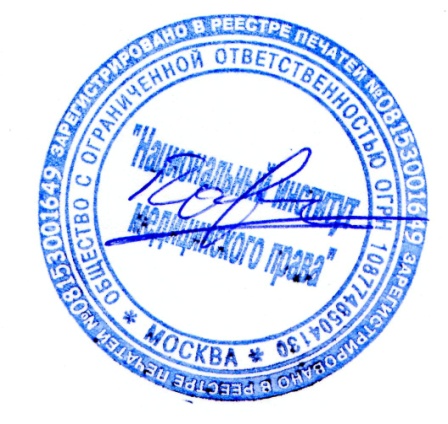 Заказчик:ООО «НИМП»______________________Ю.В. Павлова______________________МПМП